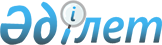 О проекте Указа Президента Республики Казахстан "О внесении изменения в Указ Президента Республики Казахстан от 1 сентября 2005 года N 1641"Постановление Правительства Республики Казахстан от 21 мая 2007 года N 397



      Правительство Республики Казахстан 

ПОСТАНОВЛЯЕТ:




      внести на рассмотрение Президента Республики Казахстан проект Указа Президента Республики Казахстан "О внесении изменения в Указ Президента Республики Казахстан от 1 сентября 2005 года N 1641".

      

Премьер-Министр




      Республики Казахстан






О внесении изменения в Указ Президента






Республики Казахстан от 1 сентября 2005 года N 1641




         

ПОСТАНОВЛЯЮ:







      1. Внести в 
 Указ 
 Президента Республики Казахстан от 1 сентября 2005 года N 1641 "О Концепции формирования и использования средств Национального фонда Республики Казахстан на среднесрочную перспективу" (САПП Республики Казахстан, 2005 г., N 35, ст. 480) следующее изменение:



      в Концепции формирования и использования средств Национального фонда Республики Казахстан на среднесрочную перспективу, одобренной вышеназванным Указом:



      абзац шестой пункта 1 раздела 4 "Принципы формирования и использования средств Национального фонда" изложить в следующей редакции:



      "прямые налоги от предприятий нефтяного сектора по перечню предприятий нефтяного сектора, занимающихся нефтяными операциями, а также реализующих сырую нефть и газовый конденсат, по которым поступления в бюджет (за исключением поступлений, зачисляемых в местные бюджеты) зачисляются в Национальный фонд Республики Казахстан (далее - перечень), к которым относятся корпоративный подоходный налог, налог на сверхприбыль, роялти, бонусы, доля по разделу продукции, рентный налог на экспортируемую сырую нефть, газовый конденсат, дополнительный платеж недропользователя, осуществляющего деятельность по контракту о разделе продукции, а также другие поступления от операций, проводимых предприятиями, указанными в перечне, в том числе поступления за нарушения условий нефтяных контрактов (за исключением поступлений, зачисляемых в местные бюджеты). Прочие виды налогов и другие обязательные платежи в бюджет, уплачиваемые нефтяным сектором в соответствии с налоговым законодательством Республики Казахстан, подлежат зачислению в соответствующие бюджеты. При этом, к предприятиям нефтяного сектора относятся все юридические лица, занимающиеся нефтяными операциями, а также реализующие сырую нефть и газовый конденсат, определяемые перечнем.






      2. Настоящий Указ вводится в действие со дня подписания.

      

Президент




      Республики Казахстан


					© 2012. РГП на ПХВ «Институт законодательства и правовой информации Республики Казахстан» Министерства юстиции Республики Казахстан
				